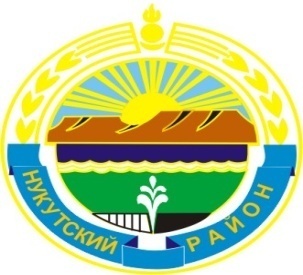 МУНИЦИПАЛЬНОЕ  ОБРАЗОВАНИЕ «НУКУТСКИЙ  РАЙОН»АДМИНИСТРАЦИЯМУНИЦИПАЛЬНОГО ОБРАЗОВАНИЯ «НУКУТСКИЙ РАЙОН»ПОСТАНОВЛЕНИЕот 05 марта 2014 года		              № 132      		                       п. НовонукутскийО порядке ведения учета форм получения общего образования, определенных родителями (законными представителями) детей, имеющих право на получение общего образования          В соответствии со ст. 43 Конституции Российской Федерации, Федеральным законом Российской Федерации от 29.12.2012 г. № 273-ФЗ «Об образовании в Российской Федерации», в целях осуществления учета форм получения образования, определенных родителями (законными представителями) детей, имеющих право на получение общего образования, руководствуясь ст. 35 Устава муниципального образования «Нукутский район», АдминистрацияПОСТАНОВЛЯЕТ:1. Утвердить прилагаемый Порядок ведения учета форм получения образования, определенных родителями (законными представителями) детей, имеющих право на получение общего образования (Приложение № 1).2. Определить Муниципальное казенное учреждение «Управление образования администрации муниципального образования «Нукутский район» ответственным структурным подразделением Администрации муниципального  образования «Нукутский район» по ведению учета форм получения общего образования, определенных родителями (законными представителями) детей, имеющих право на получение общего образования.3. Начальнику Управления образования администрации МО «Нукутский район» (Р.Г. Николаева) довести данное постановление до сведения всех руководителей образовательных учреждений.4. Опубликовать настоящее постановление в печатном издании «Официальный курьер» и разместить на официальных сайтах Муниципального казенного учреждения «Управления образования администрации муниципального образования «Нукутский район» и муниципального образования «Нукутский район».5. Контроль за исполнением данного постановления возложить на заместителя мэра муниципального образования «Нукутский район» по социальным вопросам М.П. Хойлову.Мэр                                                                                               С.Г. ГомбоевПриложение № 1к постановлению Администрации МО «Нукутский район»от 05.03.2014 г. № 132ПОРЯДОКведения учета форм получения образования, определенных родителями (законными представителями) детей, имеющих право на получение общего образованияОбщие положения1. Настоящий Порядок ведения учета форм получения образования, определенных родителями (законными представителями) детей, имеющих право на получение общего образования (далее - Порядок) разработан в соответствии с Федеральным законом от 29.12.2012 г. № 273-Ф3 «Об образовании в Российской Федерации», Порядком организации и осуществления образовательной деятельности по основным общеобразовательным программам - образовательным программам начального общего, основного общего и среднего общего образования, утвержденным приказом Министерства образования и науки Российской Федерации от 30.08.2013 г. № 1015.2. Настоящий Порядок определяет ведение учета форм получения образования, определенных родителями (законными представителями) детей, имеющих право на получение общего образования (далее – формы получения общего образования) и обучающихся в муниципальных образовательных учреждениях, подведомственных Управлению образования администрации МО «Нукутский район»  (далее – Управление образования).3. Общее образование может быть получено в организациях, осуществляющих образовательную деятельность, а также вне организаций, осуществляющих образовательную деятельность, в форме семейного образования. Среднее общее образование может быть получено в форме самообразования.4. Форма получения общего образования и форма обучения по конкретной основной общеобразовательной программе определяются родителями (законными представителями) несовершеннолетнего обучающегося. При выборе родителями (законными представителями) несовершеннолетнего обучающегося формы получения общего образования и формы обучения учитывается мнение ребенка.5. Информация по учету форм получения образования, определенных родителями (законными представителями) детей, имеющих право на получение общего образования каждого уровня, формируемая в соответствии с настоящим Порядком, подлежит сбору, передаче, хранению и использованию в порядке, обеспечивающем ее конфиденциальность в соответствии с требованиями Федеральных законов от 27.07.2006 г. № 149-ФЗ «Об информации, информационных технологиях и о защите информации», от 27.07.2006 г. № 152-ФЗ «О персональных данных».Организация учета форм получения образования, определенных родителями (законными представителями) детей, имеющих право на получение общего образования каждого уровня1. Организация работы по учету форм получения общего образования:1.1 Учет форм получения общего образования осуществляется путем формирования Единой информационной базы данных в образовательных учреждениях о детях, подлежащих обучению по общеобразовательным программам в образовательных учреждениях и проживающих на территории муниципального образования «Нукутский район», которая доводится до сведения Управления образования в сроки, указанные в подпункте 1.3 пункта 1 настоящего Порядка.1.2. Управление образования ведет учет форм получения общего образования путем формирования обобщенной информации о формах получения общего образования на основании сведений, представленных образовательными учреждениями в соответствии с подпунктом 1.3 пункта 1 настоящего Порядка.1.3. Образовательные учреждения представляют в Управление образования в электронном виде и на бумажном носителе:- информацию о численности детей по состоянию на 05 по 15 сентября ежегодно в произвольной форме;- информацию о формах получения общего образования по состоянию на 01 января и 05 сентября текущего года (Приложение № 1).2. При выборе родителями (законными представителями) детей формы получения общего образования в форме семейного образования родители (законные представители) информируют об этом выборе Управление образования (Приложению № 2).В формате Excel   Информация о формах получения общего образования детей на _______________                                                                                         (дата)__________________________________________________________________________________(наименование образовательного учреждения)«____»_____________20__ г.                                                                                                             ___________  /__________________/                                                                                                                                                              (подпись)           (расшифровка)                                                                                                                                                                                         М.П. Регистрационный  номер _________ЗАЯВЛЕНИЕ  Я, __________________________________________________________________________,(Фамилия, имя, отчество)родитель (законный представить) несовершеннолетнего__________________________________________________________________________________________________________(фамилия, имя, отчество, д.м.г.р. несовершеннолетнего)в соответствии с п.2 ч.1 ст.17, ч.5 ст.63 Федерального закона от 29.12.2012 г. № 273-ФЗ «Об образовании в Российской Федерации» информирую о выборе формы получения образования моего ребенка, с учетом его мнения, в форме семейного образования по образовательным программамначального общего, основного общего, среднего общего образования(нужное подчеркнуть)Образовательное учреждение для прохождения промежуточной и итоговой аттестации (указать) _____________________________________________________________________    Согласен(на) на обработку персональных данных и персональных данных ребенка         в порядке, установленном статьей 9 Федерального закона от 27.07.2006 г. № 152-ФЗ        «О персональных данных» _________________________________________ (подпись)«___»___________20__г.                 _____________                        ______________________                                                               (подпись)                                                      (Ф.И.О. заявителя)Приложение № 1к ПорядкуФормы получения образованияФормы получения образованияФормы получения образованияФормы получения образованияФормы получения образованияФормы получения образованияв организации, осуществляющей образовательную деятельностьв организации, осуществляющей образовательную деятельностьв организации, осуществляющей образовательную деятельностьвне организации,осуществляющей образовательную деятельностьвне организации,осуществляющей образовательную деятельностьИтогоформы обученияформы обученияформы обучениявне организации,осуществляющей образовательную деятельностьвне организации,осуществляющей образовательную деятельностьИтогоочная(чел.)очно-заочная(чел.)заочная (чел.)семейное образование(чел.)самообразование(чел.)ИтогоПриложение № 2к Порядку Начальнику Управления  образования администрации МО «Нукутский район»(_____________________)от(фамилия, имя, отчество)проживающего (ей) по адресу:контактный телефон: